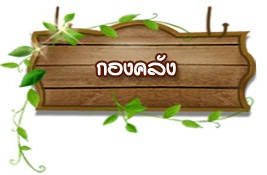 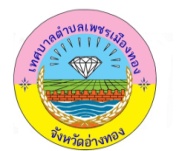 จดหมายข่าว  ฉบับที่  7/2562  ประจำเดือน  เมษายน  2562******************************************************************************รายงานผลการจัดเก็บรายได้ภาษีจัดเก็บรายได้ (บาท)เดือน เมษายน  2562จัดเก็บรายได้ทั้งปี (บาท)( 1ตุลาคม 2561 – ปัจจุบัน)ภาษีโรงเรือนและที่ดิน1,537.50221,477.62ภาษีบำรุงท้องที่17,82768,133.55ภาษีป้าย6,77068,539.60อากรฆ่าสัตว์7,54051,870ค่าธรรมเนียมขยะมูลฝอย3,790150,300รวม37,464.50560,320.77